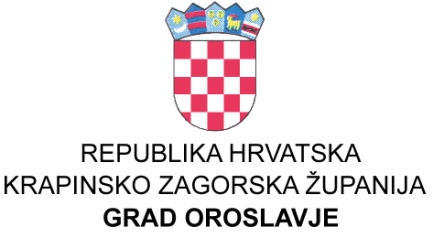 GRADSKO VIJEĆEKLASA: 024-03/22-01/17UBROJ: 2140-4-2-22-11Oroslavje, 30.12.2022. godine Na temelju članka 31.stavka 2. Zakona o postupanju s nezakonito izgrađenim zgradama (Narodne novine 86/12, 143/13., 65/17 i 14/19.) i članka  32. Statuta grada Oroslavja («Službeni glasnik Krapinsko-zagorske županije» broj 16/09, 13/13, 19/18, 21/20 i 23/21.), Gradsko vijeće na svojoj 23. sjednici održanoj dana 30.12.2022. godine, donijelo jeP R O G R A MKORIŠTENJA SREDSTAVA OSTVARENIH OD NAKNADE ZA ZADRŽAVNJE NEZAKONITO IZGRAĐENIH ZGRADA U PROSTURU NA PODRUČJU GRADA OROSLAVJA ZA 2023. GODINUI.Ovim programom utvrđuje se namjensko korištenje 30% ostvarenih sredstava od naknade koja se naplaćuje u postupcima ozakonjenja nezakonito izgrađenih zgrada u prostoru na području Grada Oroslavja (u daljnjem tekstu. naknada)II.Ovaj Program donosi se za razdoblje u kojem se ostvaruju sredstva naknade tj. za proračunsku 2023. godinu, odnosno naplate posljednjeg obroka naknade, ako se ista plaća obročno.III.Planirana naknada iz članka 1. ovog Programa u iznosu od 8.000 EUR namjenski će se koristiti za financiranje rada Jedinstvenog upravnog odjela Grada Oroslavja za poslove izdavanja rješenja i obračuna naknade za izvedeno stanje za 2023. godinu te za poboljšanje infrastrukturne opremljenosti na području grada sukladno programu gradnje objekata i uređaja komunalne infrastrukture. IV	Ovaj  Program  objavit će se u Službenom glasniku Krapinsko-zagorske županije i na web stranicama grada Oroslavja.                                                                                                                      PREDSJEDAVATELJ 					                                     		Daniel Vnuk